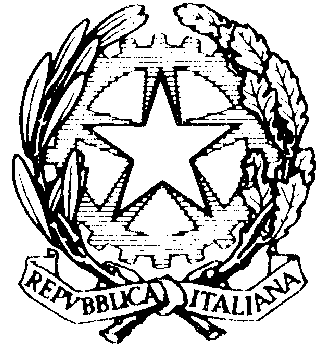 ISTITUTO COMPRENSIVO 3 PONTE-SICILIANO POMIG.VIA ROMA 77 - 80038  POMIGLIANO D’ARCO (NA)Ambito NA 19 Cod. Fisc.  930 766 50 634   Cod.Mecc. NAIC8G0007Tel./ Fax 081 3177300-  e-mail: naic8g0007@istruzione.itPEC naic8g0007@pec.istruzione.it Sito web: www. secondocircolopomigliano.euOggetto: comunicazione patologia –alunni fragili I sottoscritti __________                                                              (madre)                                   _________                                                  (padre)genitori dell’alunn  	frequentante la classe: 	                anno scolastico 2020-2021- della SCUOLA DELL’INFANZIASCUOLA PRIMARIAPLESSO: _______________________________________________________di questa Istituzione Scolastica, ritengono di dover segnalare che, a tutela della salute del proprio figlio\a, come da certificato del proprio medico curante /pediatra allegato, vadano attivate le seguenti misure:...........................................................................................................................................................................................................................................................................................................................................................................................................................................................................................................................................................................................................................................................................................................................................................................................................................I sottoscritti si impegnano a comunicare tempestivamente qualsiasi variazione. Pomigliano d’Arco,……..….		                          	Firma di entrambi i genitori                                                                                          ……...……………………………………..